..             ПАСПОРТ ШКОЛЬНОГО СПОРТИВНОГО КЛУБАПАСПОРТ ШКОЛЬНОГО СПОРТИВНОГО КЛУБАНоминация участника конкурса:указать нужное (+)Лучший городской школьный спортивный клуб+Лучший сельский школьный спортивный клубЛучший школьный клуб, развивающий, в том числе вид спорта самбо *Лучший школьный клуб, развивающий, в том числе вид спорта футбол *.Данные клуба:        указать информациюНазвание ШСК             «Звезда»Год создания ШСК2015Символика ШСК (при наличии) указать информациюэмблема: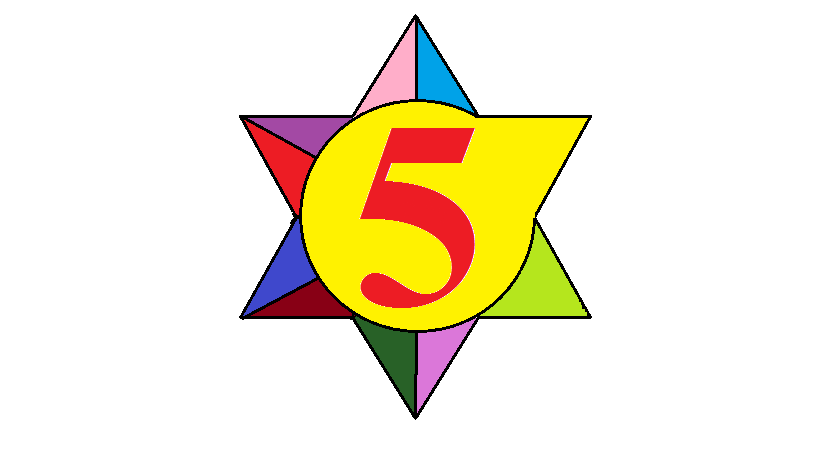 девизЗВЕЗДА, СИЯЙ!ЗВЕЗДА, СВЕТИ!ПОБЕДА ЖДЁТ НАС ВПЕРЕДИ!НАШ КЛУБ ОТКРЫТ ДЛЯ ВАС ВСЕГДА,МЫ НЕ ОТСТУПИМ НИКОГДА.герб                                                               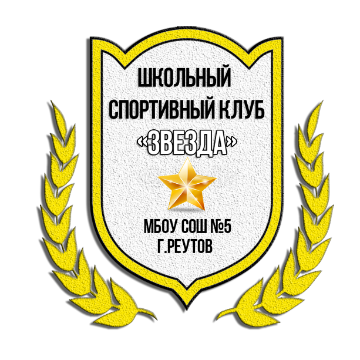 Полное название общеобразовательной организации, на базе которой созданШСК Муниципальное бюджетное общеобразовательное учреждение «Средняя общеобразовательная школа №5» г.РеутовДокументы, регламентирующие деятельность ШСК (предоставляется копия титульного листа документа (Приказа, Устава, Положения, иное))Приказ о создании ШСКУстав ШСКПоложение совета ШСКШСК является по форме создания: ■указать нужное (+)структурное подразделение общеобразовательной организацииобщественное объединение без образования юридического лица+или иное (иное указать)по охвату населения: -указать нужное (+)школьный+межкшколькыйрайонный иное (иное указать) количество, занимающихся самбо/футболомПлан  (график,  расписание) , работы  ШСК  на2017-2018  учебный год(утверждённый руководителем)4расписание секции (кружка) по самбо/футболуГодовой план работы Количество членов ШСК по следующим уровням образования (статистические данные предоставляются в % от общего количества членов ШСК на март 2017-2018 учебного года)указать нужное (%)начальное общее образование*из них занимающихся самбо/футбол55% - 60%основное общее образованиеиз них занимающихся самбо/футбол35% - 40%среднее общее образование     них занимающихся самбо/футбол .20% - 30%Результаты спортивных достижений членов клуба и физкультурно-оздоровительных и спортивно-массовых мероприятий : различного уровня организации (школьный, муниципальный, региональный, всероссийский)'.' статистические данные указываются на 2017-2018 учебный год по форме согласно Приложения № 7(*отделъно выделить мероприятия по самбо/футболу)Результаты спортивных достиженийПерсональный информационный ресурс ШСК: в сети интернет (персональный сайт клуба или страница на сайте)http://school-reutov5.ru/shkolnyy-sportivnyy-klub-zvezda/ в периодическом печатном издании (газета, журнал, иное указать)Журнал "Учитель",2017 , №2, стр.47, стр.67Журнал "Наука и школа",2016, №5, стр.143 Журнал "Вопросы школьной университетской медицины и здоровья", 2017, №3, стр.30Журнал "Менеджмент в здравоохранении", 2017, №10, стр.48